  О ходатайстве к присвоению   почетного звания«Заслуженный врач Чувашской  Республики»  Волковой Нине МихайловнеСобрание депутатов города Канаш  р е ш и л о: Ходатайствовать перед Главой Чувашской Республики о присвоении почетного звания  «Заслуженный  врач Чувашской Республики» заведующей терапевтическим отделением, врачу-терапевту Канашского межтерриториального медицинского центра Министерства здравоохранения и социального развития Чувашской Республики Волковой Нине Михайловне за добросовестный и многолетний	труд по медицинскому обслуживанию населения. Глава города Канаш-Председатель Собрания депутатов		                                         В.Н. ВишневскийЧăваш РеспубликиКанаш хулинДепутатсен пухăвĕйышĂнуот 03.06.2014 года № 47/6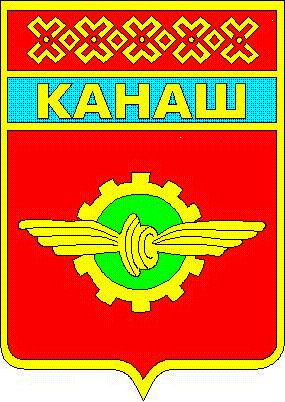 Чувашская Республика Собрание депутатов       города Канаша РЕШЕНИЕот 03.06.2014 года № 47/6